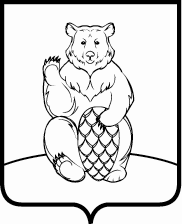 СОВЕТ ДЕПУТАТОВПОСЕЛЕНИЯ МИХАЙЛОВО-ЯРЦЕВСКОЕ В ГОРОДЕ МОСКВЕ	Р Е Ш Е Н И Е	20 июля 2017г.                                                                                                              №7/8О  внесении изменений в решение Совета Депутатов    от   21.07.2016г.   №8/12   «Об утверждении   структуры   администрации поселения Михайлово-Ярцевское в городе Москве»В соответствии с пунктом 8 статьи 37 Федерального закона от 06.10.2003г. №131-ФЗ «Об общих принципах организации местного самоуправления в Российской Федерации», пунктом 6 статьи 16 Закона города Москвы от 06.11.2002г. №56 «Об организации местного самоуправления в городе Москве», руководствуясь статьей 13 Устава поселения Михайлово-Ярцевское, в целях оптимизации работы администрации поселения по решению вопросов местного значения,Совет депутатов поселения Михайлово-ЯрцевскоеРЕШИЛ:1. Внести с 24 июля 2017г. в решение Совета депутатов поселения Михайлово-Ярцевское от 21.07.2016г. №8/12 «Об утверждении структуры администрации поселения Михайлово-Ярцевское в городе Москве» следующие изменения:1.1. приложение к решению принять в новой редакции (приложение).2. Контроль за выполнением настоящего решения возложить на Главу поселения Михайлово-Ярцевское Загорского Г.К.Глава поселения		               	                             Г.К.ЗагорскийСтруктура администрации поселения Михайлово-Ярцевское в городе МосквеГЛАВА АДМИНИСТРАЦИИГЛАВА АДМИНИСТРАЦИИГЛАВА АДМИНИСТРАЦИИГЛАВА АДМИНИСТРАЦИИГЛАВА АДМИНИСТРАЦИИГЛАВА АДМИНИСТРАЦИИГЛАВА АДМИНИСТРАЦИИГЛАВА АДМИНИСТРАЦИИпервый заместитель главы администрациипервый заместитель главы администрациипервый заместитель главы администрациипервый заместитель главы администрациипервый заместитель главы администрациипервый заместитель главы администрациипервый заместитель главы администрацииотдел по организационным и социальным вопросамзаместитель главы администрациизаместитель главы администрациизаместитель главы администрациизаместитель главы администрацииотдел по организационным и социальным вопросамотдел бухгалтерского учета и отчетностиотдел бухгалтерского учета и отчетностиотдел по правовым и кадровым вопросамотдел финансово-экономического планирования и закупокотдел жилищно-коммунального хозяйства, благоустройства и строительстваотдел по правовым и кадровым вопросамотдел финансово-экономического планирования и закупокотдел жилищно-коммунального хозяйства, благоустройства и строительстваслужба делопроизводстваотдел по работе с предприятиями, ГОиЧС, АТЗпервичный воинский учет при администрации поселенияслужба делопроизводстваотдел по работе с предприятиями, ГОиЧС, АТЗпервичный воинский учет при администрации поселенияВсего:муниципальные служащие - 30 единицстарший инспектор по воинскому учету - 1 единицатехнический персонал - 3 единицыслужба по связям с общественностьюВсего:муниципальные служащие - 30 единицстарший инспектор по воинскому учету - 1 единицатехнический персонал - 3 единицытехнический персонал:служба по связям с общественностьюВсего:муниципальные служащие - 30 единицстарший инспектор по воинскому учету - 1 единицатехнический персонал - 3 единицыинспектор по муниципальному контролюВсего:муниципальные служащие - 30 единицстарший инспектор по воинскому учету - 1 единицатехнический персонал - 3 единицытехнический персонал:водителиВсего:муниципальные служащие - 30 единицстарший инспектор по воинскому учету - 1 единицатехнический персонал - 3 единицытехнический персонал:водителиВсего:муниципальные служащие - 30 единицстарший инспектор по воинскому учету - 1 единицатехнический персонал - 3 единицы